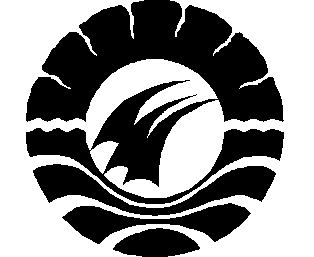 PENINGKATAN HASIL BELAJAR IPA MELALUI MODEL PEMBELAJARAN KOOPERATIF TIPE STUDENT TEAMS ACHIEVEMENT DIVISION(STAD) PADA SISWA KELAS V SDN KIP MACCINI KECAMATAN MAKASSAR KOTA MAKASSARSKRIPSIDiajukan untuk Memenuhi Sebagian Persyaratan Guna Memperoleh Gelar Sarjana Pendidikan pada Program Studi Pendidikan Guru Sekolah Dasar Fakultas Ilmu Pendidikan Univeristas Negeri Makassar   KURNIA HARUN DP084 724 1326PROGRAM STUDI PENDIDIKAN GURU SEKOLAH DASARFAKULTAS ILMU PENDIDIKANUNIVERSITAS NEGERI MAKASSAR2012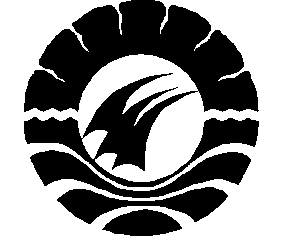 SKRIPSIPENINGKATAN HASIL BELAJAR IPA MELALUI MODEL PEMBELAJARAN KOOPERATIF TIPE STUDENT TEAMS ACHIEVEMENT DIVISION(STAD) PADA SISWA KELAS VSDN KIP MACCINI KECAMATAN MAKASSAR KOTA MAKASSARKURNIA HARUN DPPROGRAM STUDI PENDIDIKAN GURU SEKOLAH DASARFAKULTAS ILMU PENDIDIKANUNIVERSITAS NEGERI MAKASSAR 2012PERSETUJUAN PEMBIMBINGJudul Skripsi	:   Peningkatan hasil belajar IPA melalui Model Pembelajaran Kooperatif  Tipe Student Teams Achievement Division (STAD) pada siswa kelas V SDN KIP Maccini Kecamatan Makassar Kota MakassarAtas nama  	:Nama	:  KURNIA HARUN DPNomor Stambuk	:  084 724 1326Jurusan/Prodi	:  PGSD S1Fakultas	:  Ilmu PendidikanSetelah diperiksa dan diteliti, naskah Skripsi ini telah memenuhi syarat untuk Ujian Meja						Makassar,   juli2012Dosen Pembimbing I  	Dosen Pembimbing IIDrs. Muslimin, M. Ed	Dra. Hj. Komariah AsikinNIP. 19610224 198703 1 003                                   NIP. 19741025 200604 1 001Disahkan:Ketua PRODI PGSD FIP UNMDrs. Muslimin, M.EdNIP. 19610224 198703 1 003PENGESAHAN UJIAN SKRIPSISkripsi diterima oleh Panitia Ujian Skripsi Fakultas Ilmu Pendidikan Universitas Negeri Makassar, dengan SK Dekan Nomor: 4830/UN.36.4/KP/2012 untuk memenuhi sebagian persyaratan memperoleh gelar Sarjana Pendidikan pada Program  Studi Pendidikan Guru Sekolah Dasar pada hari minggu tanggal 1 Juli 2012.Disahkan Oleh :Pemb. Dekan Bid. AkademikDrs. M. Ali Latif Amri, M.Pd.NIP. 19611231 198702 1 045Panitia Ujian :Ketua	: Drs. Muh. Faisal, M. Pd		 ( .............................. )Sekretaris	:	Dra. Hj. Syamsiah D, S.Pd, M.Pd      ( .............................. )Pembimbing I	:  Drs. Muslimin, M. Ed                       ( ............................. )Pembimbing II	:  Dra. Hj. Komariah Asikin		 ( ................................ )Penguji I	:	Dra. Nurhaedah, M. Si                      ( ............................... )Penguji II	: 	Drs. Nahrawi, M. Si			( ............................... ) PERNYATAAN KEASLIAN SKRIPSISaya yang bertanda tangan dibawah ini :Nama			:  KURNIA HARUN DPNomor Stambuk	:  084 724 1326Program Studi/UPP	:  PGSD S1Fakultas		:  Ilmu PendidikanJudul Skripsi 	  :   Peningkatan hasil belajar IPA melalui Model Pembelajaran Kooperatif  Tipe Student Teams Achievement Division (STAD) pada siswa kelas V SDN KIP Maccini Kecamatan Makassar Kota MakassarMenyatakan dengan sebenarnya bahwa skripsi yang saya tulis ini benar merupakan hasil karya saya sendiri dan bukan merupakan pengambilalihan tulisan atau pikiran orang lain yang saya akui sebagai hasil tulisan atau pikiran sendiri. Apabila di kemudian hari terbukti atau dapat dibuktikan bahwa Skripsi ini hasil jiplakan, maka saya bersedia menerima sanksi atas perbuatan tersebut sesuai ketentuan yang  berlaku. 							    Makassar,    Mei 2012							    Yang membuat pernyataan;	KURNIA HARUN DPMOTTOKita membutuhkan sahabat lama, untuk menguatkan pelajaran dan keindahan masa lalu kita, dan kita membutuhkan sahabat baru, untuk menguatkan harapan dan keindahan masa depan kita.(Mario Teguh, Kamis 16 Januari 2012) kuperuntukkan skripsi ini kepada ayahanda danibundaku tercinta, dan saudara-saudarakutersayangABSTRAKKURNIA HARUN DP, 2012. Peningkatan hasil belajar IPA melalui Model Pembelajaran Kooperatif  Tipe Student Teams Achievement Division (STAD) pada siswa kelas V SDN KIP Maccini Kecamatan Makassar Kota Makassar. Skripsi. Dibimbing oleh. Drs. Muslimin, M. Ed.dan Dra. Hj. Komariah AsikinFakultas Ilmu Pendidikan Universitas Negeri Makassar.Masalah penelitian adalah rendahnya hasil belajar IPA pada siswa kelas V SDN KIP Maccini Kecamatan Makassar Kota Makassar. Penelitian ini mengangkat masalah Bagaimanakah penerapan model pembelajaran kooperatif tipe STAD dalam proses pembelajaran IPA dapat meningkatkan hasil belajar pada siswa kelas V SDN KIP Maccini Kecamatan Makassar Kota Makassar. Penelitian ini bertujuan untuk mendeskripsikan peningkatkan hasil belajar IPA melalui penerapan model pembelajaran kooperatif tipe STAD pada siswa kelas V SDN KIP Maccini Kecamatan Makassar Kota Makassar. Jenis Penelitian ini adalah penelitian tindakan kelas dilaksanakan dalam 2 (dua) siklus masing-masing terdiri dari perencanaan, pelaksanaan, observasi dan refleksi. Subjek penelitian ini adalah siswa kelas V semester satu(ganjil) tahun pelajaran 2011/2012 pada SDN KIP Maccini Kecamatan Makassar Kota Makassar. Jumlah siswa sebanyak 32 siswa (13 laki-laki dan 19 perempuan). Teknik pengumpulan data melalui observasi dan test, dianalisis secara deskriptif kualitatif dan kuantitatif. Hasil penelitian menunjukkan bahwa penerapan model pembelajaran kooperatif tipe STAD pada pelajaran IPA materi Organ Tubuh Manusia pada siswa kelas V SDN KIP Maccini Kecamatan Makassar Kota Makassar dengan nilai rata-rata hasil belajar IPA pada Siklus I dikategorikan cukup,  pada siklus II meningkat yaitu dikategorikan tinggi. Hasil aktivitas mengajar guru pada siklus I dikategorikan cukup dan pada siklus II meningkat menjadi kategori tinggi, sedangkan hasil aktivitas belajar siswa pada siklus I dikategorikancukup dan pada siklus II meningkat menjadi kategori tinggi. Kesimpulan terjadi peningkatan hasil belajar IPA melalui model pembelajaran kooperatif tipe STAD pada siswa kelas V SDN KIP Maccini Kecamatan Makassar Kota Makassar.PRAKATAPuji syukur penulis panjatkan kehadirat Allah SWT, atas rahmat dan karunia-Nyalah sehingga skripsi ini yang berjudul “Peningkatan hasil belajar IPA melalui Model Pembelajaran Kooperatif  Tipe Student Teams Achievement Division (STAD) pada siswa kelas V SDN KIP Maccini Kecamatan Makassar Kota Makassar” dapat diselesaikan.Skripsi ini diajukan sebagai syarat untuk menyelesaikan studi pada Program Studi Pendidikan Guru Sekolah Dasar untuk memperoleh gelar Sarjana Pendidikan (S.Pd) Fakultas Ilmu Pendidikan Universitas Negeri Makassar. Penulis menyampaikan terima kasih kepadaDrs. Muslimin, M. Ed. sebagai dosen pembimbing I dan Dra. Hj. Komariah Asikin sebagai dosen pembimbing II atas arahan, bimbingan, dan motivasi serta nasehat berharga bagi penulis dalam menyusun dan menyelesaikan skripsi. Oleh karena itu, penulis mengharapkan saran dan kritikan dari pembaca demi kesempurnaan penulisan selanjutnya. Pada kesempatan ini pula, penulis mengucapkan terima kasih dan penghargaan yang sebesar-besarnya kepada :Prof. DR. H. Arismunandar, M.Pd. selaku Rektor Universitas Negeri Makassar atas kesempatan yang diberikan kepada penulis untuk melanjutkan studi di Pendidikan Guru Sekolah Dasar Strata Satu (S1).Prof. DR. Ismail Tolla, M.Pd. selaku dekan Fakultas Ilmu Pendidikan Universitas Negeri Makassar atas kesempatan yang diberikan kepada penulis untuk melanjutkan studi di Pendidikan Guru Sekolah Dasar Strata Satu (S1) di Universitas Negeri Makassar.Drs. M. Ali Latif Amri, M.Pd. selaku Pembantu Dekan I, Drs. Andi Mappincara, M.Pd. selaku Pembantu Dekan II dan Drs. Muh. Faisal, M.Pd. selaku Pembantu dekan III yang telah memberikan izin untuk mengadakan penelitian dan untuk mengikuti ujian skripsi.Prof. Dr. H. Patta Bundu, M. Ed dan Drs. A. Makkasau, M. Si selaku Ketua dan Sekretaris UPP PGSD Makassar atas fasilitas yang diberikan kepada penulis selama kuliah di Pendidikan Guru Sekolah Dasar Strata Satu (S1). Drs. Muslimin, M. Ed. dan Ahmad Syawaluddin, S.Kom. M.Pd. selaku Ketua dan Sekretaris Prodi PGSD Fakultas Ilmu Pendidikan Universitas Negeri Makassar atas fasilitas yang diberikan kepada penulis selama kuliah di Pendidikan Guru Sekolah Dasar Strata Satu (S1).Para dosen Program Pendidikan Guru Sekolah Dasar Fakultas Ilmu Pendidikan Universitas Negeri Makassar yang telah banyak memberikan bekal ilmu kepada penulis selama dalam perkuliahan di Universitas Negeri Makassar.Kepala SDN KIP Maccini Kecamatan Makassar Muhammad Dachlan, S.Pd. dan Isda Suraeni, S.Pd.sebagai guru kelas yang telah memberikan izin dan bantuan dalam melaksanakan penelitian di sekolah tersebut.Ayahanda (alm) H. Harun DP,Ibunda Hj. St. Dawaliah, suamiku tercinta                    Muhammad Kasim, SE. serta sahabat-sahabatku yang senantiasa memberikan motivasi dan semangat kepada penulis.Semoga skripsi ini dapat bermanfaat bagi kita semua. Penulis menyadari sepenuhnya bahwa manusia sesungguhnya makhluk sosial yang hidup bersama untuk beribadah kepada Allah SWT dan tidak pernah luput dari kesalahan. Amin.    Makassar, Mei 2012 PenulisDAFTAR ISIHALAMAN JUDUL		       iHALAMAN PERSETUJUAN PEMBIMBING 		      iiPENGESAHAN UJIAN SKRIPSI 		     iiiPERNYATAAN KEASLIAN SKRIPSI		     iv MOTTO		      vABSTRAK 		     viPRAKATA 		    viiDAFTAR ISI		  ixDAFTAR GAMBAR 		     xiDAFTAR TABEL 		   xiiDAFTAR LAMPIRAN 		xiiiI   PENDAHULUAN ..........................................................................................          1A.  Latar Belakang Masalah .........................................................................          1B.  Rumusan Masalah ...................................................................................  5C.  Tujuan Penelitian  .................................................................................... 5D.  Manfaat Penelitian ..................................................................................  5II   KAJIAN PUSTAKA, KERANGKA PIKIR DAN HIPOTESIS .................         7Kajian Pustaka 	        7Model Pembelajaran Kooperatif di Sekolah Dasar	        7Pengertian Model Pembelajaran Kooperatif	        7Unsur Pembelajaran Kooperatif	        8Pengertian Model Pembelajaran Kooperatif Tipe STAD	        9Kelebihan dan Kelamahan Model Pembelajaran Kooperatif Tipe STAD	      12Karakteristik Model Pembelajaran Kooperatif Tipe STAD	      13Prosedur Model Pembelajaran Kooperatif Tipe STAD	      15Hasil Belajar 	      21Pengertian Hasil Belajar	      17Faktor-Faktor yang Mempenagruhi Hasil Belajar	      18Pembelajaran IPA	      21a. Pengertian Ilmu Pengetahuan Alam	      21b. Tujuan Pembelajaran IPA di Sekolah Dasar	      23c. Karakteristik Pembelajaran IPA di Sekolah Dasar	      24Kerangka Pikir	      25Hipotesis 	      27III  METODE PENELITIAN 	     28Pendekatan dan Jenis Penelitian   ........................................................... 28Fokus Penelitian  ..................................................................................... 30Lokasi dan Subjek Penelitian.................................................................. 30Rencana Tindakan.....................................................................................      31Teknik Pengumpulan Data  .....................................................................       35Analisis Data ...........................................................................................       37Indikator Keberhasilan .............................................................................      39BAB IV.  HASIL PENELITIAN DAN PEMBAHASAN ...................................      40Hasil Penelitian ........................................................................................      40Pembahasan ..............................................................................................      41BAB V KESIMPULAN DAN SARAN…...........................................................       63Kesimpulan ..............................................................................................      63Saran-Saran................................................................................................    63DAFTAR PUSTAKA    ......................................................................................64LAMPIRAN……..........................................................................................       65DAFTAR GAMBARGambar	Judul						Halaman2.1 		Skema Kerangka Pikir                                    		273.1	Jenis Penelitian Tindakan Kelas 				 29		DAFTAR TABELTabel 	Judul	Halaman2.1.  	Fase-Fase Model Pembelajaran Kooperatif Tipe STAD......................       163.1. 	Kategori Standar Penilaian Tes Hasil Belajar  …...................................   384.1. 	Hasil Tes Belajar Siswapada Siklus I ……… ....................................      404.2. 	Data Frekuensi dan Persentase Hasil Belajar Siklus I                                 414.3.  	Hasil Tes Belajar Siswa pada Siklus II ……… ....................................    544.2.  	Data Frekuensi dan Persentase Hasil Belajar Siklus II                                 54DAFTAR LAMPIRANRencana Pelaksanaan Pembelajaran (RPP)  				 HalamanRencana Pelaksanaan Pembelajaran Siklus I Pertemuan 1………………...   66Lembar Kerja Siswa (LKS) Siklus I Pertemuan 1 …………………………  68Rencana Pelaksanaan Pembelajaran Siklus I Pertemuan 2………………..    69Lembar Kerja Siswa (LKS)  Siklus I Pertemuan 2  ……………………..      71Rencana Pelaksanaan Pembelajaran Siklus II Pertemuan 1……………..      72Lembar Kerja Siswa (LKS)  Siklus II Pertemuan 1………………………7  74Rencana Pelaksanaan Pembelajaran Siklus II Pertemuan 2………………    75Lembar Kerja Siswa (LKS) Siklus II Pertemuan 2……77777777…                   7777777777777777777777777777777777777777777777777777777777Data Hasil Observasi dan Hasil Tes Data Hasil Observasi Aktivitas Mengajar Guru Siklus I …………..........      78Rubrik/Deskriptor Kriteria Penilaian Aktivitas Mengajar Guru  ….........      79Data Hasil Observasi Aktivitas Belajar Siswa Siklus I Pertemuan 1 …..       80Rubrik/Deskriptor Kriteria Penilaian Aktivitas Belajar Siswa….........          81Data Hasil Observasi Aktivitas Belajar Siswa Siklus I Pertemuan 2 …..       82Data Hasil Belajar Siswa Siklus I ……………………………….............     83Data Hasil Observasi Aktivitas Mengajar Guru Siklus II ………………      84Data Hasil Observasi Aktivitas Belajar Siswa Siklus II Pertemuan 1 ….      85Data Hasil Observasi Aktivitas Belajar Siswa Siklus II Pertemuan 2 ….      86Data Hasil Belajar Siswa Siklus II ………………………………………     87Rekapitulasi Nilai Hasil Belajar Siklus I dan Siklus II ………………….      88Instrumen Pengumpulan Data Soal Tes Tertulis Siklus I …………………….…………………………..     89Kunci Jawaban dan Pedoman Penskoran Siklus I ……………………….     91Soal Tes Tertulis Siklus II ………………………….………………….        92Kunci Jawaban dan Pedoman Penskoran Siklus II ……………………….    94Lampiran Lain Foto Pelaksanaan Penelitian ……………………………………………..     95Surat Izin Penelitian dari FIP UNM …………………….………………..    99Surat Izin Penelitian dari dari Balitbangda Propinsi Sul-Sel ………….       100Surat Izin Penelitian dari Pemerintah Kota Makassar …………..……..      101Surat Izin Penelitian dari SDN KIP Maccini Kota Makassar ……               102Riwayat Hidup ……………………………………….………………….    103